          《在线课堂》学习单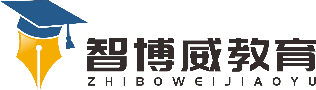            班级                   姓名          单元英语六年级上册Unit6课题U6 Planting Trees V&T温故知新选词填空。1. We ________________ (have/had) Italian food last night.2. Let me _________________ (help/helped) clean the house.3. They _________________ (play/played) basketball with their classmates last Friday.4. I _________________ (visited/visit) my friends in Beijing last week.5.She _________________ (hurt/hurts) her leg yesterday. She can’t ______________ (walked/walk) now.自主攀登根据汉语意思完成句子。1. My cousin ____________(打电话) me last morning.2. —Did your brother ____________(绘画) a picture last Sunday?   —No, He _____________ a picture last Monday.3. ____________ (Do/Did) you have classes yesterday?4. —What did you do last the day before yesterday ?   —I __________________(帮助) my mother to __________(洗) the clothes.5. —Did you ________________ (看)TV yesterday ?   —No, I didn't. But I ______________ (听)to music.稳中有升选词填空。1. She _______________ to music yesterday.2. Look! He’s _________________ the floor3. My father ______________________breakfast for us this morning.4. Tony ______________ TV all day last Saturday.5. I ___________________ soccer with my classmates yesterday.说句心里话